 ПАМЯТКА ДЛЯ РОДИТЕЛЕЙпо предупреждению противоправных действий в отношении детей.Уважаемые родители, в целях недопущения совершения противоправных действий в отношении детей, Вам необходимо: - объяснить ребенку правила поведения в общественных местах, подъезде дома, лифте, а также дома, когда он остается один; - научить ребенка относиться с подозрением к посторонним лицам, которые пытаются с ним заговорить, делают подарки или предлагают прокатить на машине, постараться избегать ситуации, когда он может остаться с таки человеком наедине; - ежедневно разговаривать с ребенком о событиях прошедшего дня, быть в курсе событий, серьезно воспринимать разговоры о встревоживших ребенка обстоятельствах, в том числе о фактах применения насилия; - контролировать режим дня ребенка, знать, где бывает ребенок после учебы и с кем общается; - поддерживать отношения с друзьями детей и их родителями; - по возможности не отпускать ребенка на улицу без сопровождения взрослых или ровесников (особенно в вечернее время); - знать об увлечении ребенка, что смотрит по телевизору, какие сайты и социальные сети посещает в Интернете. Соблюдая данные правила поведения, ребенок сможет избежать подстерегающей его опасности, принять правильное решение в сложной ситуации. В случае совершения в отношении ребенка противоправных действий родителям необходимо немедленно обратиться в следственные органы или правоохранительные органы.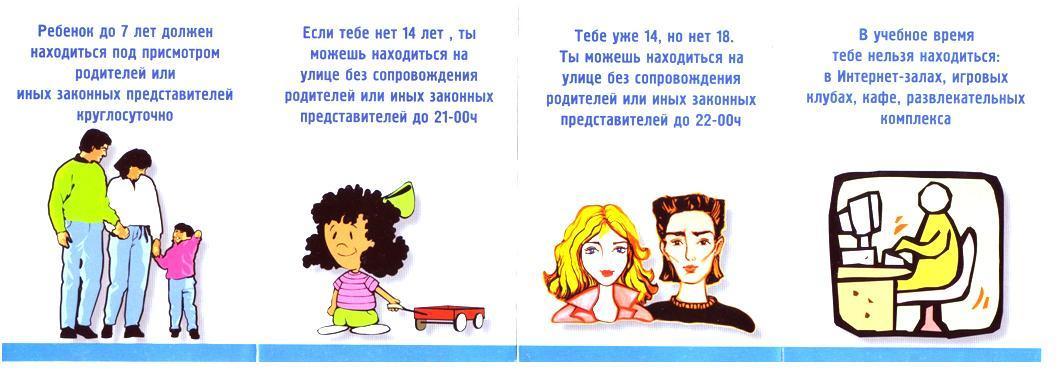 